財團法人台灣閱讀文化基金會            2021年「愛的書庫」書箱經費需求表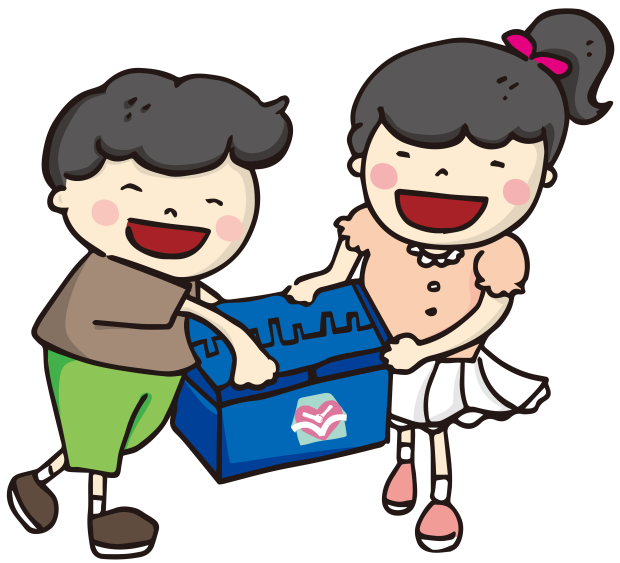 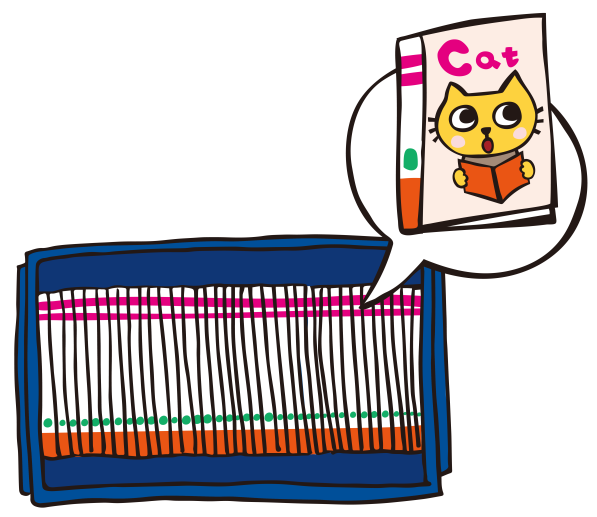 財團法人台灣閱讀文化基金會「愛的書庫」捐款資料表電話：049-2566102、傳真：049-2566925，地址：南投縣草屯鎮中正路567之11號1樓聯絡人：張雅雯副執行長(分機27)、chung13@twnread.org.tw林欣怡秘書長(分機10)、planner@twnread.org.tw序號 縣市  鄉鎮區  書庫中心 需求箱數 1  彰化縣鹿港鎮鹿鳴國中502臺東縣卑南鄉大南國小303高雄市仁武區竹後國小504高雄市三民區陽明國小505屏東縣內埔鄉富田國小506屏東縣竹田鄉西勢國小507屏東縣來義鄉規劃中規劃中捐款方式捐款方式捐款方式捐款方式捐款戶名：財團法人台灣閱讀文化基金會□郵政劃撥：22632923□銀行匯款：0990-968-090066【玉山銀行草屯分行808-0990】□銀行匯款：037-001-108887【臺灣銀行霧峰分行004-0370】□支票捐款：請註明「禁止背書轉讓」，以掛號郵件寄至本會。捐款戶名：財團法人台灣閱讀文化基金會□郵政劃撥：22632923□銀行匯款：0990-968-090066【玉山銀行草屯分行808-0990】□銀行匯款：037-001-108887【臺灣銀行霧峰分行004-0370】□支票捐款：請註明「禁止背書轉讓」，以掛號郵件寄至本會。捐款戶名：財團法人台灣閱讀文化基金會□郵政劃撥：22632923□銀行匯款：0990-968-090066【玉山銀行草屯分行808-0990】□銀行匯款：037-001-108887【臺灣銀行霧峰分行004-0370】□支票捐款：請註明「禁止背書轉讓」，以掛號郵件寄至本會。捐款戶名：財團法人台灣閱讀文化基金會□郵政劃撥：22632923□銀行匯款：0990-968-090066【玉山銀行草屯分行808-0990】□銀行匯款：037-001-108887【臺灣銀行霧峰分行004-0370】□支票捐款：請註明「禁止背書轉讓」，以掛號郵件寄至本會。捐款資料捐款資料捐款資料捐款資料捐款用途□捐贈書箱，支持「愛的書庫」成立與更新。□不指定，由基金會規劃用於書箱維護及閱讀推廣。□捐贈書箱，支持「愛的書庫」成立與更新。□不指定，由基金會規劃用於書箱維護及閱讀推廣。□捐贈書箱，支持「愛的書庫」成立與更新。□不指定，由基金會規劃用於書箱維護及閱讀推廣。書庫地點□指定__________縣市__________國(中)小「愛的書庫」□不指定，由基金會代為規劃。□指定__________縣市__________國(中)小「愛的書庫」□不指定，由基金會代為規劃。□指定__________縣市__________國(中)小「愛的書庫」□不指定，由基金會代為規劃。金額贊助新台幣               元歡迎大額及小額捐款、萬元以上捐款即可捐贈一書箱贊助新台幣               元歡迎大額及小額捐款、萬元以上捐款即可捐贈一書箱贊助新台幣               元歡迎大額及小額捐款、萬元以上捐款即可捐贈一書箱預計撥款日期___月___日，以□郵政劃撥、□銀行匯款、□支票捐款。___月___日，以□郵政劃撥、□銀行匯款、□支票捐款。___月___日，以□郵政劃撥、□銀行匯款、□支票捐款。收據資料收據資料收據資料收據資料捐助人名稱【書箱外側註明之捐助人名稱】【書箱外側註明之捐助人名稱】【書箱外側註明之捐助人名稱】收據抬頭統一編號聯絡人聯絡電話電子郵件寄送地址□□□□□□□□□說明說明說明說明1.每箱圖書側邊均呈現捐助人名稱以留念致謝〈歡迎提供logo電子檔〉，愛心將隨著共讀書箱循環流通機制，與愛閱夥伴分享。2.基金會收到捐款後，立即提供收據，同時於本會網站www.twnread.org.tw公開徵信，收據可依法扣抵所得稅。3.書庫揭牌啟用、認養感謝儀式由學校籌畫，待日期較近提供正式邀請函，歡迎蒞臨指導。1.每箱圖書側邊均呈現捐助人名稱以留念致謝〈歡迎提供logo電子檔〉，愛心將隨著共讀書箱循環流通機制，與愛閱夥伴分享。2.基金會收到捐款後，立即提供收據，同時於本會網站www.twnread.org.tw公開徵信，收據可依法扣抵所得稅。3.書庫揭牌啟用、認養感謝儀式由學校籌畫，待日期較近提供正式邀請函，歡迎蒞臨指導。1.每箱圖書側邊均呈現捐助人名稱以留念致謝〈歡迎提供logo電子檔〉，愛心將隨著共讀書箱循環流通機制，與愛閱夥伴分享。2.基金會收到捐款後，立即提供收據，同時於本會網站www.twnread.org.tw公開徵信，收據可依法扣抵所得稅。3.書庫揭牌啟用、認養感謝儀式由學校籌畫，待日期較近提供正式邀請函，歡迎蒞臨指導。1.每箱圖書側邊均呈現捐助人名稱以留念致謝〈歡迎提供logo電子檔〉，愛心將隨著共讀書箱循環流通機制，與愛閱夥伴分享。2.基金會收到捐款後，立即提供收據，同時於本會網站www.twnread.org.tw公開徵信，收據可依法扣抵所得稅。3.書庫揭牌啟用、認養感謝儀式由學校籌畫，待日期較近提供正式邀請函，歡迎蒞臨指導。